Employment ApplicationApplicant InformationEducation	Previous Employment*You may use the backside of this paper to add additional employment history*ReferencesPlease list three non-relatives, with whom you have known for at least one year.Military ServiceDisclaimer and SignatureI certify that all the information submitted by me on this application is true and complete, and I understand that if any false information, omissions, or misrepresentations are discovered, my application may be rejected and, if I am employed, my employment may be terminated at any time. In consideration of my employment, I agree to conform to the company’s rules and regulations, and I agree that my employment and compensation can be terminated, with or without cause, and with or without notice, at any time, at either my or the company’s option. I also understand and agree that the terms and conditions of my employment may be changed, with or without cause, and with or without notice, at any time by the company. I understand that no company representative, other than it’s Owner, and then only when in writing and signed by the President, has any authority to enter into any agreement for employment for any specific period of time, or to make any agreement contrary to the foregoing.Uniform and Grooming Standards: It is your responsibility to always maintain a professional, neat, clean and pleasing appearance Hair: Beards and moustaches must be maintained in a neatly trimmed fashion. Hair, beyond shoulder length (male or female) must be secured in a neat manner. Jewelry: Male employees are not permitted to wear earrings, due to safety reasons. Female employees are required to be conscience when choosing styles. Excessive jewelry (numerous earrings, chains, bracelets, etc.) is not permitted. Visible body piercings (except ears) is not permitted for any employee.Nails: Must be closely manicured and clean. The nail cannot extend ¼-inch beyond the tip of the finger.Smoking: R&R Property Services & Landscaping does not allow the use of tobacco products in any form by any person on Company grounds, in company vehicles or on Company controlled sites. Clothing: Uniforms will be issued to permanent employees after a probationary period. Personal clothing is to be neat and clean, without holes. Shorts must be Bermuda types with hem and T-shirts are acceptable. No loud colors or unprofessional verbiage. Shoes must fully cover the foot, no sandals or flip flops.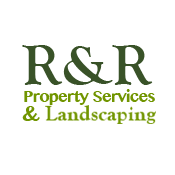 PO Box 144Mayville, NY 14757Phone: (716) 753-2787Email: mayvillechaut@gmail.comFull Name:Date:LastFirstM.I.Address:Street AddressApartment/Unit #CityStateZIP CodePhone:EmailDate Available:Social Security No.:Desired Salary:$Position Applied for:Are you a citizen of the ?YESNOIf no, are you authorized to work in the U.S.?YESNOHave you ever worked for this company?YESNOIf yes, when?Have you ever been convicted of a felony?YESNOIf yes, explain:High School:Address:From:To:Did you graduate?YESNODiploma::College:Address:From:To:Did you graduate?YESNODegree:Other:Address:From:To:Did you graduate?YESNODegree:Company:Phone:Address:Supervisor:Job Title:Starting Salary:$Ending Salary:$Responsibilities:From:To:Reason for Leaving:May we contact your previous supervisor for a reference?YESNOCompany:Phone:Address:Supervisor:Job Title:Starting Salary:$Ending Salary:$Responsibilities:From:To:Reason for Leaving:May we contact your previous supervisor for a reference?YESNOCompany:Phone:Address:Supervisor:Job Title:Starting Salary:$Ending Salary:$Responsibilities:From:To:Reason for Leaving:May we contact your previous supervisor for a reference?YESNOFull Name:Relationship:Company:Phone:Address:Full Name:Relationship:Company:Phone:Address:Address:Full Name:Relationship:Company:Phone:Address:Branch:From:To:Rank at Discharge:Type of Discharge:If other than honorable, explain:Signature:Date: